KẾ HOẠCHTổ chức các hoạt động kỷ niệm 41 năm ngày Nhà giáo Việt Nam(20/11/1982-20/11/2023)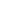 Thực hiện Hướng dẫn số 342/HD-PGDĐT ngày 27/10/2023 về việc hướng dẫn tổ chức các hoạt động kỷ niệm 41 năm ngày Nhà giáo Việt Nam (20/11/1982-20/11/2023).Trường Trung học cơ sở Thị Trấn xây dựng kế hoạch tổ chức các hoạt động kỷ niệm 41 năm ngày Nhà giáo Việt Nam (20/11/1982-20/11/2023) như sau:I. MỤC ĐÍCH, YÊU CẦU- Tôn vinh, tri ân những nỗ lực, đóng góp của đội ngũ nhà giáo trong quá trình phát triển của ngành giáo dục; khơi dậy khát vọng cống hiến, tinh thần “hết lòng vì học sinh thân yêu” của đội ngũ nhà giáo.- Tiếp tục đẩy mạnh và phát huy hiệu quả các phong trào thi đua yêu nước, các phong trào thi đua, các cuộc vận động của ngành giáo dục. Phát hiện, bồi dưỡng, nhân rộng, biểu dương những nhân tố mới, điển hình tiên tiến, gương “Người tốt, việc tốt” trong đội ngũ cán bộ quản lý, viên chức, người lao động ngành giáo dục; động viên, khích lệ toàn ngành thực hiện thắng lợi công cuộc đổi mới căn bản, toàn diện giáo dục và đào tạo.- Các hoạt động, các phong trào thi đua phải được triển khai sâu rộng trong CBGVNV, HS bằng nhiều hình thức, nội dung thiết thực, phù hợp với tình hình nhà trường, bảo đảm thực chất, hiệu quả.II. NỘI DUNG1. Tổ chức các hoạt động tuyên truyềnTổ chức tuyên truyền về lịch sử, ý nghĩa của ngày Nhà giáo Việt Nam; đạo lý “Uống nước nhớ nguồn”, “Tôn sư trọng đạo” của dân tộc Việt Nam; sự quan tâm chăm lo của các cấp, các ngành và toàn xã hội đối với giáo dục và đào tạo; các hoạt động hướng tới kỷ niệm ... năm ngày Nhà giáo Việt Nam; các mô hình, gương điển hình tiên tiến, đổi mới, sáng tạo của ngành Giáo dục.2. Tổ chức tốt đợt thi đua ngắn hạn với chủ đề: “Chào mừng kỷ niệm 41 năm ngày Nhà giáo Việt Nam (20/11/1982-20/11/2023)- Thời gian: Từ ngày 06/11/2023 đến hết ngày 16/11/2023.- Đối tượng và hình thức tham gia:+ Đối với giáo viên: giao Phó Hiệu trưởng chuyên môn tổ chức.+ Đối với học sinh: Giao Tổng phụ trách Đội tổ chức.3. Tổ chức hoạt động tri ân thầy giáo, cô giáo; thăm hỏi, tặng quà, động viên các nhà giáo cao niên, nghỉ hưu đang điều trị bệnh; thăm hỏi, hỗ trợ các nhà giáo mắc bệnh hiểm nghèo, hoàn cảnh đặc biệt khó khăn đã từng công tác tại đơn vị.	- Thời gian thực hiện: Từ 01/11/2023 đến 20/11/2023.- Người thực hiện: lãnh đạo nhà trường phối hợp với Ban Chấp hành Công đoàn trường.III. TỔ CHỨC THỰC HIỆN1. Bộ phận chuyên mônTổ chức tốt đợt thi đua ngắn hạn cho giáo viên với chủ đề: “Chào mừng kỷ niệm 41 năm ngày Nhà giáo Việt Nam (20/11/1982-20/11/2023).2. Ban Chấp hành Công đoànPhát động đoàn viên tích cực hưởng ứng tham gia đợt thi đua; Tổng hợp kết quả thi đua trong đoàn viên năm học 2023-2024 và đợt thi đua chào mừng kỷ niệm 41 năm Ngày Nhà giáo Việt Nam, đề xuất HĐTĐKT biểu dương khen thưởng.3. Tổng phụ trách ĐộiTổ chức tốt đợt thi đua ngắn hạn cho học sinh với chủ đề: “Chào mừng kỷ niệm 41 năm ngày Nhà giáo Việt Nam (20/11/1982-20/11/2023)”.4. Giáo viên và học sinhTích cực tham gia các hoạt động “Chào mừng kỷ niệm 41 năm ngày Nhà giáo Việt Nam (20/11/1982-20/11/2023)”.Trên đây là kế hoạch tổ chức các hoạt động kỷ niệm 41 năm ngày Nhà giáo Việt Nam (20/11/1982-20/11/2023) của trường THCS Thị Trấn. Đề nghị các bộ phận có liên quan thực hiện tốt kế hoạch này./.PHÒNG GDĐT HUYỆN VĨNH THUẬNTRƯỜNG THCS THỊ TRẤNCỘNG HOÀ XÃ HỘI CHỦ NGHĨA VIỆT NAMĐộc lập-Tự do-Hạnh phúc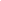 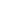 Số: 261/KH-THCSTT. Vĩnh Thuận, ngày 08 tháng 11 năm 2023 Nơi nhận:  				 - Phòng GDĐT;- Viên chức, người lao động;- Lưu: VT.HIỆU TRƯỞNGNguyễn Thanh Phong